RESUME DEVELOPMENTNOT SURE HOW TO START YOUR RESUME?Work alongside of FSET Case Manager to develop a resume to use for you employment search activities. 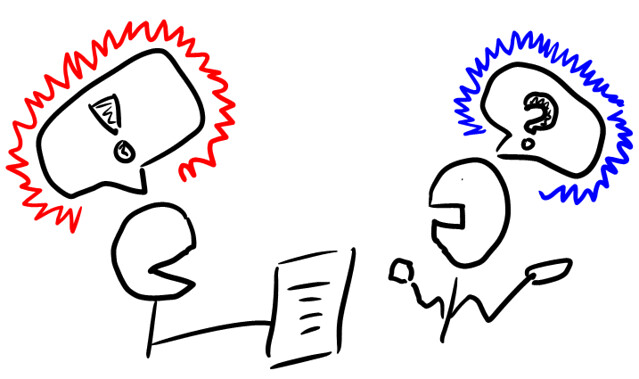 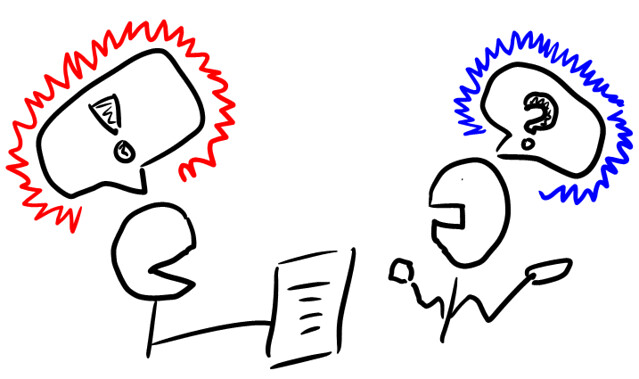 Date: Monday, July 22ndTime: 1:00 p.m.Where: Rhinelander FSET Office